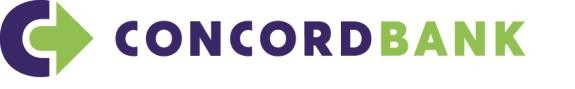 Перелік документів для відкриття рахунку Фізичній особі-підприємцю3аява на відкриття рахунку;Анкета-опитувальник;Згода на збір та обробку персональних даних ;Паспорт та ІПН;В разі відкриття рахунку довіреною особою додатково подається оригінал довіреності або нотаріально посвідчена копія довіреності, паспорт та ІПН довіреної особи.З повагою, АТ «АКБ «КОНКОРД»